Негосударственное образовательное учреждение 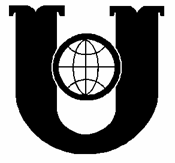 высшего профессионального образования«Академия МНЭПУ»ВЫПУСКНАЯ  КВАЛИФИКАЦИОННАЯ  РАБОТА      «Допустить к защите в ГАК»      Заведующий кафедройМосква-2014  г.Институт:Направление(специальность):На тему:Договор лизинга (финансовой аренды)Договор лизинга (финансовой аренды)Договор лизинга (финансовой аренды)Договор лизинга (финансовой аренды)СтудентСтудентАрбузова Н.В.Подпись(Ф.И.О.)Руководитель  Руководитель  Подпись(Ф.И.О.)Рецензент                  Рецензент                  Подпись(Ф.И.О.)Подпись(Ф.И.О.)«____» ___________20__  г.«____» ___________20__  г.«____» ___________20__  г.